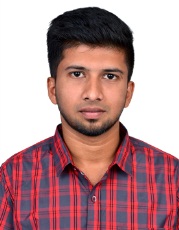 MOHAMED 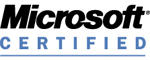 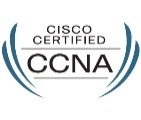 MOHAMED.345171@2freemail.com                                                           Seeking a challenging position in a firm of repute where I can leverage my          technical and professional skills and continually learn the latest technologies.Organization        :    Railwire ICT Private Limited Designation         :     Network Support EngineerPeriod                  :     June 2015 –December 2016Location              :     Bangalore, INDIAMonitoring service quality for 8000+ end-users by troubleshooting and resolve problems.Single point of contact with 8000+ end user of Wireless Broadband Connectivity as well as provide support to 100+ local cable operators.Configuring and implementing Remote access solution for 4 users per day.Handling Juniper (MX Series) Routers and well adverse with Juniper troubleshooting commands.Configuring Wireless Routers (Tp-link,D-link,Netgear,Belkin) and DVR devices.Monitoring Network maintenance activities and ensuring prompt troubleshooting of network problem, to achieve maximum uptime.Managing and ensuring minimal downtime of  network devices.Responsible for design/maintenance of Technology/Networking Infrastructure.Installation and maintenance of switches (Cisco, Edge core, D-Link, Zyxel).B.E ECE in Aalim Muhammed Salegh college Of Engineering Affiliated to Anna University, Chennai. (Agg 63.3%)12th in Al Ameen Matriculation Higher Secondary School (State Board),Kumbakonam. (68.25%)10th in Al Ameen Matriculation Higher Secondary School (Matriculation Board),Kumbakonam. (68.8%)CCNA (Cisco Certified Network Associate -CSCO12977027)MCP (Microsoft Certified Professional -MS0615824763) Router Configuration like RIP, OSPF, EIGRP, NAT, ACLSwitch Configuration like VLAN, STP, VTPManaging Windows server 2012Managing Active Directory services and User AccountInstalling DNS, configure, managing DHCPInstalling and configuring domain controller and additional domain controllerDesigning group policy infrastructure and assigning permission to usersDate of Birth                :  24th November 1993Marital Status              :  SingleNationality                    :  IndianReligion                         :  Muslim                     Languages Known       :  English, Tamil, Arabic( Read&Write )Visa Status                    : Valid Till 10th Dec 2017                               I hereby declare that the above-mentioned information is correct up to my knowledge and I bear the responsibility for the correctness of the above mentioned particulars.CAREER OBJECTIVEPROFESSIONAL EXPERIENCEROLES AND RESPONSIBILITIESEDUCATIONADDITIONAL SKILLSSKILLS AND EXPERTISEPERSONAL DETAILSDECLARATION